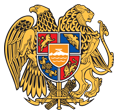 ՀԱՅԱՍՏԱՆԻ ՀԱՆՐԱՊԵՏՈՒԹՅՈՒՆ 
ՏԱՎՈՒՇԻ ՄԱՐԶ
ԴԻԼԻՋԱՆ ՀԱՄԱՅՆՔ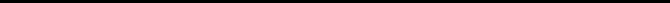 20 հոկտեմբեր 2017թ.ԱՐՁԱՆԱԳՐՈՒԹՅՈՒՆ N 14
ԱՎԱԳԱՆՈՒ ԱՐՏԱՀԵՐԹ ԱՐՏԱԳՆԱ ՆԻՍՏԻՀամայնքի ավագանու նիստին ներկա էին ավագանու 8 անդամներ:Բացակա էին` Ռազմիկ Բալինյանը, Արթուր Թամրազյանը, Սուրեն Մելիքյանը, Վարդան Մնացականյանը, Դավիթ Սարգսյանը, Գեվորգ Սողոմոնյանը, Տիգրան ՍտեփանյանըՀամայնքի ղեկավարի հրավերով ավագանու նիստին մասնակցում էին`
ՀՀ Դիլիջան համայնքի ղեկավարի տեղակալ` Արմեն Մակարյանը, Թեղուտ բնակավայրի վարչական ղեկավար` Արարատ Թամրազյանը, Խաչարձան բնակավայրի վարչական ղեկավար` Գագիկ Շահնազարյանը, Գոշ բնակավայրի վարչական ղեկավար` Գեվորգ Ամիրխանյանը, Աղավնավանք բնակավայրի վարչական ղեկավար` Վարդան Գրիգորյանը, ՀՀ Դիլիջան համայնքի ղեկավարի խորհրդական ` Սարգիս Պողոսյանը, Մամուլի քարտուղար` Ալբերտ Սիմոնյանը, ՀՀ Դիլիջանի համայնքապետարանի աշխատակազմի գլխավոր մասնագետ-իրավաբան` Վաղինակ Մարկոսյանը, ՀՀ Դիլիջան համայնքի ղեկավարի օգնական ` Արկադի Մելյանը, ՀՀ Դիլիջանի համայնքապետարանի աշխատակազմի քաղաքաշինության և հողօգտագործման բաժնի պետ ` Նվեր Դանիելյանը, ՀՀ Դիլիջանի համայնքապետարանի աշխատակազմի ներքին աուդիտի բաժնի պետ` Արմենակ ՀովհաննիսյանըՆիստը վարում էր  ՀՀ Դիլիջան համայնքի ղեկավար` Արմեն ՍանթրոսյանըՆիստը արձանագրում էր ՀՀ Դիլիջանի համայնքապետարանի աշխատակազմի քարտուղար ` Արա ՄարտիրոսյանըԼսեցին
ՀԱՄԱՅՆՔԻ ԱՎԱԳԱՆՈՒ ՆԻՍՏԻ ՕՐԱԿԱՐԳԸ ՀԱՍՏԱՏԵԼՈՒ ՄԱՍԻՆ /Զեկ. ԱՐՄԵՆ ՍԱՆԹՐՈՍՅԱՆ/Ղեկավարվելով «Տեղական ինքնակառավարման մասին» Հայաստանի Հանրապետության օրենքի 14-րդ հոդվածի  6-րդ մասի  պահանջներով` համայնքի ավագանին  որոշում է.    Հաստատել համայնքի ավագանու նիստի հետևյալ  օրակարգը. Դիլիջան համայնքի 2017թ. բյուջեի երրորդ եռամսյակի կատարման ընթացքի մասին:
    Զեկ. Ա. ՍանթրոսյանԴիլիջան համայնքի 2017 թ.բյուջեի վարչական մասի պահուստային ֆոնդից հատկացում կատարելու մասին:   
 Զեկ. Ա. ՍանթրոսյանԴիլիջան համայնքի Դիլիջան քաղաքի Սայաթ-Նովայի փողոցի թիվ 30/1 հասցեի 323.1քմ հողամասն ընդլայնման կարգով օտարելու համաձայնություն տալու մասին:
Զեկ. Ա. ՍանթրոսյանԴիլիջան համայնքի Աղավնավանք գյուղի 1-ին փողոցի 1-ին փակուղի թիվ 1/1 հասցեի 587.2քմ հողամասն ընդլայնման կարգով օտարելու համաձայնություն տալու մասին:
Զեկ.Ա.ՍանթրոսյանՈրոշումն ընդունված է. /կցվում է որոշում N 113-Ա/Լսեցին
ԴԻԼԻՋԱՆ ՀԱՄԱՅՆՔԻ 2017Թ. ԲՅՈՒՋԵԻ ԵՐՐՈՐԴ ԵՌԱՄՍՅԱԿԻ ԿԱՏԱՐՄԱՆ ԸՆԹԱՑՔԻ ՄԱՍԻՆ /Զեկ. ԱՐՄԵՆ ՍԱՆԹՐՈՍՅԱՆ/ Ղեկավարվելով «Տեղական ինքնակառավարման մասին» Հայաստանի Հանրապետության օրենքի 38 հոդվածով, համայնքի ղեկավարը բյուջեի երրորդ  եռամսյակի կատարման ընթացքի մասին հաղորդում  է ներկայացրել համայնքի ավագանուն:
Հաշվի առնելով վերոգրյալը`  համայնքի ավագանին որոշում է.1. Ընդունել ի գիտություն Դիլիջան  համայնքի բյուջեի 2017թ. երրորդ եռամսյակի եկամուտների կատարողականը /հատված թիվ 1/
2. Ընդունել ի գիտություն Դիլիջան համայնքի բյուջեի 2017թ. երրորդ  եռամսյակի ծախսերի կատարողականը /հատված թիվ 2/Որոշումն ընդունված է. /կցվում է որոշում N 114-Ա/Լսեցին
ԴԻԼԻՋԱՆ ՀԱՄԱՅՆՔԻ 2017 Թ.ԲՅՈՒՋԵԻ ՎԱՐՉԱԿԱՆ ՄԱՍԻ ՊԱՀՈՒՍՏԱՅԻՆ ՖՈՆԴԻՑ ՀԱՏԿԱՑՈՒՄ ԿԱՏԱՐԵԼՈՒ ՄԱՍԻՆ /Զեկ. ԱՐՄԵՆ ՍԱՆԹՐՈՍՅԱՆ/  Համայնքի ղեկավարն առաջարկություն է ներկայացրել հոկտեմբերի  21-ի  երրորդ  համապետական շաբաթօրյակին  Դիլիջան համայնքի վարչական տարածքում  իրականացնել սանիտարական մաքրման  աշխատանքներ:  Հաշվի առնելով վերոգրյալը և ղեկավարվելով «Տեղական ինքնակառավարման մասին>> Հայաստանի Հանրապետության օրենքի 18-րդ հոդվածի 1-ին մասի 7-րդ կետի պահանջներով` համայնքի ավագանին որոշում է .    Տալ համաձայնություն համայնքի ղեկավարի առաջարկությանը և հոկտեմբերի 21-ի  համապետական  երրորդ շաբաթօրյակի կազմակերպման համար անհրաժեշտ  դիզելային վառելիքի և կենցաղային նյութերի գնման նպատակով Դիլիջան   համայնքի 2017թ. բյուջեի վարչական մասի պահուստային ֆոնդից /հոդված 4891/`հատկացնել 1400000 դրամ   «Աղբահանում»  /բաժին 05 , խումբ 01, դաս01/ հատկացնել  հոդված 4264 -900000  դրամ և հոդված 4267-500000 դրամ:Որոշումն ընդունված է. /կցվում է որոշում N 115-Ա/Լսեցին
ԴԻԼԻՋԱՆ ՀԱՄԱՅՆՔԻ ԴԻԼԻՋԱՆ ՔԱՂԱՔԻ ՍԱՅԱԹ-ՆՈՎԱՅԻ ՓՈՂՈՑԻ ԹԻՎ 30/1 ՀԱՍՑԵԻ 323.1ՔՄ ՀՈՂԱՄԱՍՆ ԸՆԴԼԱՅՆՄԱՆ ԿԱՐԳՈՎ ՕՏԱՐԵԼՈՒ ՀԱՄԱՁԱՅՆՈՒԹՅՈՒՆ ՏԱԼՈՒ ՄԱՍԻՆ /Զեկ. ԱՐՄԵՆ ՍԱՆԹՐՈՍՅԱՆ/Դիլիջանի համայնքի ղեկավարին է դիմել քաղ. Արթուր Հենրիկի Աղաբեկյանը՝ Դիլիջան համայնքի Դիլիջան քաղաքի Սայաթ-Նովայի փողոցի թիվ 30 հասցեի, իրեն սեփականության իրավունքով պատկանող բնակելի տան 680.0քմ տնամերձ հողամասին կից գտնվող /Սայաթ-Նովայի փողոցի թիվ 30/1 հասցեի/ 323.1քմ մակերեսով հողամասը ընդլայնման կարգով իրեն օտարելու խնդրանքով: 
Դիլիջանի համայնքապետարանի քաղաքաշինության և հողօգտագործման հարցերի հանձնաժողովը նշում է, որ նշված 323.1քմ հողամասը չի համարվում Հայաստանի Հանրապետության Հողային օրենսգրքի 60 հոդվածով առաջադրված հողամաս, չի գտնվում ինժեներա-տրանսպորտային օբյեկտների օտարման կամ անվտանգության գոտիներում, չի սահմանափակում այլ անձանց իրավունքները, գտնվում է Բնակավայրերի հողերի տարածագնահատման տասներորդ  գոտում: 
Դիլիջանի համայնքի ղեկավարն առաջարկություն է ներկայացրել համայնքի ավագանուն, Դիլիջան համայնքի Դիլիջան քաղաքի Սայաթ-Նովայի փողոցի թիվ 30/1 հասցեի 323.1քմ հողամասն ուղղակի վաճառքի ձևով, ընդլայնման կարգով, 401290 /չորս հարյուր մեկ հազար երկու հարյուր իննսուն/ դրամ արժեքով օտարել քաղ. Արթուր Աղաբեկյանին:
Ղեկավարվելով <<Տեղական ինքնակառավարման մասին>> Հայաստանի Հանրապետության օրենքի 18-րդ հոդվածի 1-ին մասի 21-րդ կետի դրույթներով՝ համայնքի ավագանին որոշում է.
 1. Տալ համաձայնություն Դիլիջան համայնքի Դիլիջան քաղաքի Սայաթ-Նովայի փողոցի թիվ 30/1 հասցեի 323.1քմ հողամասն, ընդլայնման կարգով, ուղղակի վաճառքի ձևով, 401290 /չորս հարյուր մեկ հազար երկու հարյուր իննսուն/ դրամ արժեքով, քաղ. Արթուր Հենրիկի Աղաբեկյանին օտարելու մասին համայնքի ղեկավարի առաջարկությանը: 
2. Սույն որոշումն ուժի մեջ է մտնում պաշտոնական հրապարակման օրվան հաջորդող օրը:Որոշումն ընդունված է. /կցվում է որոշում N 116-Ա/Լսեցին
ԴԻԼԻՋԱՆ ՀԱՄԱՅՆՔԻ ԱՂԱՎՆԱՎԱՆՔ ԳՅՈՒՂԻ 1-ԻՆ ՓՈՂՈՑԻ 1-ԻՆ ՓԱԿՈՒՂԻ ԹԻՎ 1/1 ՀԱՍՑԵԻ 587.2ՔՄ ՀՈՂԱՄԱՍՆ ԸՆԴԼԱՅՆՄԱՆ ԿԱՐԳՈՎ ՕՏԱՐԵԼՈՒ ՀԱՄԱՁԱՅՆՈՒԹՅՈՒՆ ՏԱԼՈՒ ՄԱՍԻՆ /Զեկ. ԱՐՄԵՆ ՍԱՆԹՐՈՍՅԱՆ/Դիլիջանի համայնքի ղեկավարին է դիմել քաղ. Վալտեր Արմենակի Մխիթարյանը՝ Դիլիջան համայնքի Աղավնավանք գյուղի 1-ին փողոցի 1-ին փակուղի թիվ 1 հասցեի, իրեն սեփականության իրավունքով պատկանող բնակելի տան 1313.0քմ տնամերձ հողամասին կից գտնվող /1-ին փողոցի 1-ին փակուղի թիվ 1/1 հասցեի/ 587.2քմ մակերեսով հողամասը ընդլայնման կարգով իրեն օտարելու խնդրանքով: 
Դիլիջանի համայնքապետարանի քաղաքաշինության և հողօգտագործման հարցերի հանձնաժողովը նշում է, որ նշված 587.2քմ հողամասը չի համարվում Հայաստանի Հանրապետության Հողային օրենսգրքի 60 հոդվածով առաջադրված հողամաս, չի գտնվում ինժեներա-տրանսպորտային օբյեկտների օտարման կամ անվտանգության գոտիներում, չի սահմանափակում այլ անձանց իրավունքները, գտնվում է Բնակավայրերի հողերի տարածագնահատման տասնհինգերորդ  գոտում: 
Դիլիջանի համայնքի ղեկավարն առաջարկություն է ներկայացրել համայնքի ավագանուն, Դիլիջան համայնքի Աղավնավանք գյուղի 1-ին փողոցի 1-ին փակուղի թիվ 1/1 հասցեի 587.2քմ հողամասն ուղղակի վաճառքի ձևով, ընդլայնման կարգով, 84557 /ութսունչորս հազար հինգ հարյուր հիսունյոթ/ դրամ արժեքով օտարել քաղ. Վալտեր Մխիթարյանին:
Ղեկավարվելով <<Տեղական ինքնակառավարման մասին>> Հայաստանի Հանրապետության օրենքի 18-րդ հոդվածի 1-ին մասի 21-րդ կետի դրույթներով՝ համայնքի ավագանին որոշում է.1. Տալ համաձայնություն Դիլիջան համայնքի Աղավնավանք գյուղի 1-ին փողոցի 1-ին փակուղի թիվ 1/1 հասցեի 587.2քմ հողամասն, ընդլայնման կարգով, ուղղակի վաճառքի ձևով, 84557 /ութսունչորս հազար հինգ հարյուր հիսունյոթ/ դրամ արժեքով, քաղ. Վալտեր Արմենակի Մխիթարյանին օտարելու մասին համայնքի ղեկավարի առաջարկությանը: 
2. Սույն որոշումն ուժի մեջ է մտնում պաշտոնական հրապարակման օրվան հաջորդող օրը:Որոշումն ընդունված է. /կցվում է որոշում N 117-Ա/
ՀՀ Դիլիջան համայնքի ղեկավար

ԱՐՄԵՆ ՍԱՆԹՐՈՍՅԱՆ________________Նիստն արձանագրեց`  Արա Մարտիրոսյանը _________________________________Կողմ-8Դեմ-0Ձեռնպահ-0Կողմ-8Դեմ-0Ձեռնպահ-0Կողմ-8Դեմ-0Ձեռնպահ-0Կողմ-8Դեմ-0Ձեռնպահ-0Կողմ-8Դեմ-0Ձեռնպահ-0 Ավագանու անդամներՍՈՒՐԵՆ ԳՐԻԳՈՐՅԱՆԳԱՌՆԻԿ ԴԱՎԹՅԱՆՍԱՄՎԵԼ ԴԱՎԹՅԱՆԱՐԳԱՄ ԹԱՄՐԱԶՅԱՆՎԱՐԴԱՆ ՀԱԽՎԵՐԴՅԱՆՍԱՀԱԿ ՄԿՐՏՈՒՄՅԱՆՎԱՐԴԱՆ ՄՆԱՑԱԿԱՆՅԱՆՎԱՐԴԱՆ ՄՈՒԿՈՒՉՅԱՆ